The 2021 Grand Slam World Series of Baseball Merchandise Pre-Order Form** Payment is due when items are picked up at the Coaches meetings.   Please check what WS you are attending._____  World Series Session I (June 14-20, 2021) Deadline to Pre-order is Monday, June 7, 2021_____  World Series Sesson II (June 21-27, 2021) Deadline to Pre-order is Monday, June 14, 2021_____  World Series Session III (June 28-July 4, 2021) Deadline to Pre-order is Monday, June 21, 2021_____  World Series Session IV (July 19-25, 2021) Deadline to Pre-order is Monday, July 12, 2021Team Name:  _______________	Age Division:  _____	Contact Person & Cell:  ______________________This is for TEAM ORDERS ONLY!  We CANNOT TAKE INDIVIDUAL PARENTS/PLAYERS ORDERS!Team Moms/Coaches need to do ONE TEAM ORDER ONLY to be paid for and picked up at the Coaches Meetings on the day prior to the start of the event! Here is the official 2021 World Series Logo!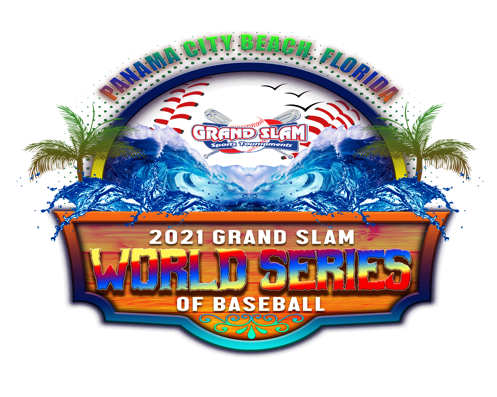 Please put the # of items you want in the spaces below:The 2021 Grand Slam World Series of Baseball Official Logo Tournament T-Shirts(Shirts are Dri-Fit material) ($25 each for YM-YXL; $30 for AXXL & A3X)_____  YM Gray			_____  YM Red		_____  YM Navy		_____  YL Gray			_____  YL Red		_____  YL Navy_____  YXL Gray		_____  YXL Red		_____  YXL Navy		_____  AS Gray			_____  AS Red		_____  AS Navy_____  AM Gray		_____  AM Red		_____  AM Navy_____  AL Gray			_____  AL Red		_____  AL Navy_____ AXL Gray			_____  AXL Red		_____  AXL Navy_____ AXXL Gray		_____  AXXL Red	_____  AXXL Navy_____  A3X Gray		_____  A3X Red		_____  A3X NavyThe 2021 Grand Slam World Series of Baseball Official Logo Pin, WS Logo Pin and WS Logo Trading Towels($20 towels; $5 Pins; $25 Towel & pin Combo_____  World Series Logo Towels (Navy Blue in Color)_____  World Series Logo Trading Pin_____  Grand Slam Logo Trading Pin_____  Towel & both pins comboTotal Amount Due: (This part to be filled out by Grand Slam Only)  _____ Shirts @ $25	_____ Shirts @ $30	_____ Towels @ $20	_____ WS Pins @ $5	_____ GS Pins @ $5 _____ Towel/Pin Combo @ $25		TOTAL DUE:  __________